Решениесовета Общественной палаты Липецкой области по вопросу: «Реализация антикоррупционной политики в Липецкой области»    									         21   декабря 2021 г.Заслушав и обсудив информацию прокуратуры Липецкой области, Следственного управления Следственного комитета России по Липецкой области, УМВД России по Липецкой области, управления по вопросам противодействия коррупции, контроля и проверки исполнения администрации Липецкой области, Союза «Липецкая торгово-промышленная палата», выступления членов совета Общественной палаты Липецкой области, совет отмечает следующее.В соответствии с требованиями Федерального закона от 25.12.2008 № 273-ФЗ «О противодействии коррупции», требований указов Президента Российской Федерации от 07.05.2018 №204 «О национальных целях и стратегических задачах развития Российской Федерации на период до 2024 года», от 21.07.2020 №474 «О национальных целях развития Российской Федерации на период до 2030 года», от 16.08.2021 № 478 «О Национальном плане противодействия коррупции на 2021-2024 годы», мероприятий ведомственных планов по противодействию коррупции в Липецкой области проводится комплексная работа по противодействию коррупции органами государственной власти и органами местного самоуправления во взаимодействии с правоохранительными органами,  общественными организациями и гражданами  по профилактике коррупционных правонарушений, формированию в обществе атмосферы нетерпимости к коррупционным проявлениям.  Координатором работы по вопросам противодействия коррупции является управление по вопросам противодействия коррупции, контроля и проверки исполнения администрации Липецкой области (далее – Управление).В настоящее время управлением выстроена система конструктивного взаимодействия правоохранительных структур, органов государственной власти, органов местного самоуправления, с управлениями Федеральной антимонопольной службы Федерального казначейства по Липецкой области по вопросам получения сведений о ставших известными фактах проявления коррупции, превышения полномочий, а также каких-либо иных нарушениях, в том числе связанных с распределением и использованием бюджетных денежных средств.В целях профилактики коррупционных и иных правонарушений при осуществлении кадровой политики и в соответствии с действующим законодательством были организованы мероприятия по своевременному представлению государственными и муниципальными  служащими сведений о доходах, расходах, об имуществе и обязательствах имущественного характера.  В феврале-марте 2021 года сотрудниками управления проведены семинары-совещания по вопросам соблюдения требований антикоррупционного законодательства при представлении сведений о доходах, расходах, имуществе и обязательствах имущественного характера за 2020 год, в которых приняло участие более 2000 человек. Управлением проведено совещание с руководителями исполнительных органов государственной власти области по антикоррупционному  просвещению на тему: «Меры ответственности за невыполнение требований законодательства о противодействии коррупции. Персональная ответственность за несоблюдение обязательных требований, ограничений и запретов».Во всех органах местного самоуправления муниципальных образований области актуализированы планы противодействия коррупции в соответствии с требованиями Национального плана противодействия коррупции на 2021-2024 годы, положения о порядке представления муниципальными служащими сведений о доходах, расходах, имуществе и обязательствах имущественного характера, утверждены порядки размещения сведений о доходах лиц, замещающих муниципальные должности и должности муниципальной службы, и членов их семей на официальных сайтах органов местного самоуправления области в сети «Интернет» и предоставления этих сведений средствам массовой информации для опубликования, созданы комиссии органов местного самоуправления муниципальных образований области по соблюдению требований к служебному поведению муниципальных служащих и урегулированию конфликта интересов, утверждены порядки проведения антикоррупционной экспертизы нормативных правовых актов, их проектов и иных документов.Подготовлены, утверждены и реализуются планы антикоррупционного просвещения в Липецкой области на 2021-2022 годы и противодействия коррупции в Липецкой области на 2021-2024 годы.В рамках актуализации законодательства о противодействии коррупции в области  Липецким областным Советом депутатов  были приняты  два закона:– № 503-ОЗ от 16 февраля 2021 года «О представлении уведомления лицами, претендующими на замещение государственных и муниципальных должностей Липецкой области, а также должностей государственной гражданской службы Липецкой области, о наличии цифровых финансовых активов, цифровой валюты»;– № 504-ОЗ от 16 февраля 2021 года «О внесении изменений в отдельные Законы Липецкой области по вопросам противодействия коррупции».Также принят ряд постановлений и распоряжений администрации Липецкой области, направленных на противодействие коррупции в органах исполнительной власти и органах местного самоуправления в Липецкой области.Для оказания содействия органам местного самоуправления муниципальных образований области в организации и планировании работы по профилактике коррупционных правонарушений Управлением в текущем периоде осуществлялась работа по разработке учебно-методических материалов для лиц, ответственных за работу по профилактике коррупционных правонарушений в органах местного самоуправления муниципальных образований области. В июне-июле текущего сотрудники Управления провели выездные семинары-совещания для лиц, ответственных за организацию работы по противодействию коррупции, во всех муниципальных районах и городских округах области.В целях обеспечения согласованных действий органов государственной власти и органов местного самоуправления области, а также их взаимодействия с территориальными органами федеральных государственных органов, институтами гражданского общества, средствами массовой информации при реализации мер по противодействию коррупции ежеквартально проводятся заседания комиссии по координации работы по противодействию коррупции в Липецкой области.Представители Общественной палаты Липецкой области, научных и образовательных организаций, а также представители общественных организаций, уставными задачами которых является участие в противодействии коррупции, принимали участие в работе комиссии по координации работы по противодействию коррупции в Липецкой области, комиссии по соблюдению требований к служебному поведению государственных гражданских служащих Липецкой области, назначение и освобождение которых осуществляется главой администрации Липецкой области, и урегулированию конфликта интересов, комиссий по соблюдению требований к служебному поведению государственных гражданских служащих исполнительных органов государственной власти области и урегулированию конфликта интересов.Управлением на постоянной основе проводится анализ обращений граждан на предмет наличия информации о фактах коррупционных проявлений со стороны государственных служащих. К настоящему времени в администрацию Липецкой области поступило 52 обращения. Все обращения рассмотрены по компетенции: управлением по вопросам противодействия коррупции, контроля и проверки исполнения администрации области (32), управлением административных органов области (5),  управлением внутренней политики области (4), управлением физической культуры и спорта области (1); управлением здравоохранения области (1); отделом по работе с обращениями граждан администрации области (2); правовым управлением администрации области (2); управлением государственной службы и кадровой работы администрации области (1). На телефон горячей линии «Антикоррупция» в администрации области за 9 месяцев 2021 года поступило 4 обращения граждан, которые рассмотрены по компетенции, а именно отделом по работе с обращениями граждан администрации области (1), ОМВД России по Добринскому району области (1), департаментом транспорта администрации г. Липецка (2).Проверки поступивших обращений граждан показали отсутствие сведений о фактах коррупционных проявлений, подпадающих под определение коррупции (статья 1 Федерального закона «О противодействии коррупции»).На протяжении последних лет Липецкая торгово-промышленная палата является  активным участником антикоррупционного движения в регионе и тесно сотрудничает в этой сфере с органами государственной власти.Масштабным проектом, над которым работает Липецкая торгово-промышленная палата является вовлечение региональных предпринимателей в работу по присоединению к Антикоррупционной хартии российского бизнеса. К настоящему времени к Хартии присоединились 47 организаций, осуществляющие свою деятельность  на территории Липецкой области.Важным направлением антикоррупционной работы с участием Липецкой торгово-промышленной палаты является сфера закупок. В рамках Федерального закона № 44-ФЗ от 05.04.2013 г. Липецкая торгово-промышленная палата,   проводит различные виды экспертиз исполнения муниципальных и государственных контрактов, обеспечивая тем самым прозрачность и законность процедуры госзакупок, выявления недобросовестных поставщиков и подрядчиков.В текущем году администрацией области во взаимодействии с прокуратурой области и правоохранительными органами обеспечивалось соблюдение государственными гражданскими служащими региона требований антикоррупционного законодательства. Органами прокуратуры при осуществлении надзорной деятельности выявлено 3 241 нарушение. С целью их устранения принесено 480 протестов, в суды направлено 34 заявления, внесено 920 представлений, по результатам рассмотрения которых 1 030 лиц привлечены к дисциплинарной ответственности, в том числе уволено в связи с утратой доверия 8 лиц, 85 лиц привлечены к административной ответственности, расторгнуто 55 трудовых договоров, заключенных с нарушением закона. По 21 материалу, направленному прокурорами в порядке п. 2 ч. 2 ст. 37 УПК РФ, возбуждено 16 уголовных дел. Основное количество нарушений допущено государственными и муниципальными служащими, лицами, замещающими муниципальные должности, руководителями учреждений в связи с неисполнением антикоррупционных обязанностей, запретов и ограничений.В истекшем периоде 2021 года органами прокуратуры области проведена антикоррупционная экспертиза 19 503 нормативных правовых актов и их проектов, в 913 из них установлено 1 262 коррупциогенных фактора, в целях их исключения прокурорами принесено 662 протеста, внесено 48 требований, 27 представлений, направлено 176 информаций. В текущем году правоохранительными органами региона выявлено 151 преступление коррупционной направленности, возбуждено 140 уголовных дел. Судами области рассмотрено 71 уголовное дело исследуемой категории, осуждено 56 лиц.По информации Следственного управления Следственного комитета России по Липецкой области за 9 месяцев 2021 года в следственное управление поступило 160 сообщений о преступлениях коррупционной направленности, что на 9,6 % больше, чем в аналогичный период прошлого года (АППГ -146).  Возбуждено 132 уголовных дела (АППГ – 104, рост на 27 %), в том числе по фактам получения взятки (ст. 290 УК РФ) – 17 дел (АППГ – 25), по фактам дачи взятки (ст. 291 УК РФ) – 24 дела (АППГ – 26), по фактам мелкого взяточничества       (ст. 291.2 УК РФ) – 50 дел (АППГ – 26).В производстве находилось 149 дел.Окончено 83 уголовных дела с учетом соединенных (АППГ - 73): в суд направлено 65 дел (АППГ - 49) и 18 дел прекращено (АППГ – 24).      Размер ущерба по оконченным уголовным делам составил 146 838 тыс. руб., возмещено 144 896 тыс. руб. или 98,7 % от суммы ущерба. Следователями по оконченным уголовным делам арест наложен на имущество стоимостью 241 182 тыс. руб.Так, по уголовному делу по обвинению  в хищении в особо крупном размере денежных средств участников долевого строительства,   наложен арест на движимое и недвижимое имущество ОАО «Эксстроймаш» на общую сумму 221 378 тыс. руб.   Возбуждено 16 уголовных дел коррупционной направленности в отношении 7 лиц с особым правовым статусом, в суд направлены 3 уголовных дела в отношении 3 лиц названной категории.По уголовным делам рассматриваемой категории внесено 84 представления (АППГ - 56) об устранении обстоятельств, способствовавших совершению преступлений. Органами внутренних дел Липецкой области за 10 месяцев 2021 года  выявлено и поставлено на учет 132 преступления коррупционной направленности, в том числе 18 - в крупном и особо крупном размере. Задокументировано 65 преступлений против государственной власти, интересов государственной службы и службы в органах местного самоуправления, в том числе 7 фактов превышений должностных полномочий. В суд направлено 57 уголовных дела коррупционного состава. Установлено 81 лицо. Привлечено к уголовной ответственности 55 лиц.Выявлено 37 фактов получения и дачи взяток, в том числе 10 – в крупном и особо крупном размере и 48 фактов мелкого взяточничества. Направлено в суд 35 уголовных дел. Изобличено во взяточничестве 56 лиц. Привлечено к уголовной ответственности по фактам получения (дачи) взяток 17 лиц.За 10 месяцев текущего года суммарно обеспечено возмещение ущерба, причиненного преступлениями коррупционной направленности, в размере 
561 521,4 тыс. рублей.Сотрудниками органов внутренних дел Липецкой области особое внимание уделялось предупреждению и пресечению преступлений в сферах бюджетного финансирования, в том числе связанных с реализацией государственных программ. В текущем году осуществлено 54 проверки получателей бюджетных ассигнований, выделенных на реализацию национальных проектов, таких как: «Образование», «Здравоохранение», «Жилье и городская среда», «АПК», «Демография», «Культура», «Малое и среднее предпринимательство и поддержка отдельной предпринимательской инициативы», «Производительность труда и поддержка занятости», «Безопасные и качественные автомобильные дороги». Поставлено на учет 24 преступления по фактам нецелевого освоения, хищения бюджетных средств, из них 12 - в рамках государственного заказа, в том числе 1 – в ходе реализации нацпроекта. В целях привлечения общественности к борьбе с коррупцией сотрудниками УМВД России по Липецкой области совместно с членами Общественного совета при ведомстве в рамках ежегодной Всероссийской акции МВД России «Студенческий десант» для учащихся и студентов образовательных организаций Липецкой области.В текущем году в СМИ региона по теме «Борьба с коррупцией» размещено 803 материала (в основном нейтрального характера - 616), в том числе: в печати – 151, на телевидении – 29, в информационно-телекоммуникационной сети «Интернет» – 623 публикации.В рамках правового и антикоррупционного просвещения в текущем году в телевизионном эфире ГТРК «Липецк» были размещены видеоролики социальной рекламы, направленные на профилактику коррупционных правонарушений.К трудностям при выявлении правонарушений и общественно опасных деяний в сфере противодействия коррупции относятся, прежде всего, высокая латентность, обусловленная взаимной заинтересованностью в конфиденциальности участников коррупционных отношений.При этом одной из основных причин, препятствующих выполнению мероприятий по борьбе с коррупцией, является ненадлежащий уровень правосознания гражданского общества в указанной сфере. Лишь в редких случаях граждане сообщают о фактах коррупции, вымогательстве взяток. При этом зачастую они сами провоцируют должностных лиц на совершение противоправных деяний.С учетом вышеизложенного,  совет Общественной палаты Липецкой области РЕШИЛ:Принять к сведению представленную информацию и   РЕКОМЕНДОВАТЬ:Липецкому областному совету депутатов принять дополнительные меры по анализу и унификации действующего регионального антикоррупционного законодательства.Администрации Липецкой области:рассматривать не реже одного раза в квартал вопросы правоприменительной практики по результатам вступивших в законную силу решений судов, арбитражных судов о признании недействительными ненормативных правовых актов, незаконными решений и действий (бездействия) органов государственной власти, органов местного самоуправления, организаций и их должностных лиц в целях выработки и принятия мер по предупреждению и устранению причин выявленных нарушений;шире использовать инструмент ротации государственных гражданских и муниципальных служащих для профилактики коррупционных проявлений; проводить просвещение государственных и муниципальных служащих по вопросам антикоррупционной тематики и совершенствовать методическое обеспечение их профессиональной служебной деятельности.Управлению по вопросам противодействия коррупции, контроля и проверки исполнения администрации Липецкой области:усилить работу по противодействию коррупции органами государственной власти и органами местного самоуправления, разработать комплекс административных и иных мер, направленных на привлечение государственных и муниципальных служащих, а также граждан к более активному участию в противодействии коррупции, на формирование в обществе негативного отношения к коррупционному поведению;разработать информационные материалы по вопросам противодействия коррупции для их последующего распространения в средствах массовой информации и в информационно-телекоммуникационной сети «Интернет», в организациях и учреждениях;рассмотреть вопрос о создании механизма взаимодействия с институтами гражданского общества, Общественной палатой Липецкой области, Общественными советами при государственных органах исполнительной власти Липецкой области, муниципальными общественными палатами по вопросам противодействия коррупции, формирования в обществе негативного отношения к коррупционному поведению.УМВД России по Липецкой области совместно со Следственным управлением Следственного комитета России по Липецкой области,  прокуратурой Липецкой области, другими правоохранительными органами продолжить работу по осуществлению мероприятий, направленных на противодействие коррупционным проявлений, выявление и раскрытие фактов нецелевого расходования и хищения бюджетных денежных средств, реализуемых в рамках национальных проектов, в том числе пресечению противоправных посягательств на бюджетные средства, выделенные на оздоровление и рост экономики, устранение последствий и профилактику распространения коронавирусной инфекции.Управлению Министерства юстиции Российской Федерации по Липецкой области повысить эффективность деятельности экспертов по проведению независимой антикоррупционной экспертизы нормативных правовых актов путём выработки мер стимулирования независимой экспертизы и мер по повышению престижа этой деятельности.Управлению информационной политики Липецкой области:  		содействовать освещению в средствах массовой информации деятельности органов государственной власти Липецкой области по противодействию коррупции и пропаганде неотвратимости наказания за коррупционные правонарушения;активизировать работу по информированию населения Липецкой области  о телефоне «горячей линии «Антикоррупция» (тел. 22-87-87), предназначенном для приема сообщений, содержащих факты коррупционных проявлений, формированию в обществе нетерпимости к коррупционному поведению;осуществлять размещение в СМИ информационных материалов о принимаемых правоохранительными органами мерах по противодействию коррупционным проявлениям с конкретными примерами о выявленных нарушениях, имеющих широкий общественный резонанс.Управлению по вопросам противодействия коррупции, контроля и проверки исполнения администрации Липецкой области совместно с управлением образования и науки Липецкой области, управлением социальной политики Липецкой области с участием образовательных организаций высшего образования, общественных организаций, активизировать антикоррупционное просвещение населения и пропагандистскую антикоррупционную деятельность в сферах, наиболее подверженных коррупционным рискам, проводить на регулярной основе учебно-методические семинары с участием представителей правоохранительных органов.  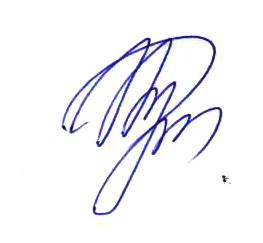 Председатель Общественной палаты Липецкой области                                                И.В. Бурмыкина